    桃園市進出口商業同業公會 函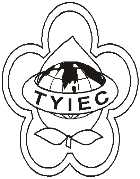          Taoyuan Importers & Exporters Chamber of Commerce桃園市桃園區春日路1235之2號3F           TEL:886-3-316-4346   886-3-325-3781   FAX:886-3-355-9651ie325@ms19.hinet.net     www.taoyuanproduct.org受 文 者：各相關會發文日期：中華民國109年5月29日發文字號：桃貿豐字第20140號附    件：主   旨：財團法人藥害救濟基金會將於109年6月15日及6月16日下午1點半至5點各舉辦一場「109年度上市後醫療器材子法規說明會」， 敬請會員踴躍參加。說   明：     ㄧ、依據財團法人藥害救濟基金會藥濟(企)字第1093000019號函辦理。     二、旨揭說明會包含醫療器材定期安全監視規範、醫療器材嚴重不良事件通報辦法草案及醫療器材來源流向管理辦法草案等主題，增進相關醫療器材從業人員對醫療器材相關子法規的了解。     三、因應COVID-19肺炎防疫措施，保持學員間適當之社交距離，故各場次之報名名額進行管控。每場次優先開放20位名額給公協學會，每單位僅能報名一場次，並派一名代表出席為限。    四、活動地點：南港生技園區食品藥物管理署F棟2樓教室(臺北市南港區研究路一段130巷99號 國家生技園區F棟)。    五、活動時間：下午1點半至5點。    六、報名時間將自109年6月1日上午9點開放報名，至109年6月3日下午5點止，敬請各會員於期限內至https://        gg.gg/20200615-16完成報名，逾期恕不保留名額。報名場次之剩餘名額將於109年6月4日上午9點對外開放，額滿為止。    七、配合防疫措施，活動前將以電子郵件寄發報名成功信件及健康聲明書，請事先填寫及列印紙本，並於活動當日攜帶入場，配合量測體溫及手部消毐，額溫37.5度以上者，不得入內；會議期間請全程配戴口罩。    八、檢附旨揭活動議程。理事長  簡 文 豐